	(เอกสารหมายเลข๑)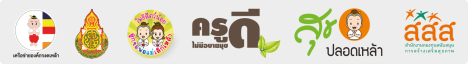 ส่งภายใน ๒๕ ก.ค.๖๐ใบสมัครเข้าร่วมโครงงานคุณธรรมโพธิสัตว์น้อยลูกขอพ่อแม่เลิกเหล้า “ส่งเสด็จสู่สวรรคาลัย ด้วยหัวใจโพธิสัตว์น้อย”ภายใต้โครงการโพธิสัตว์น้อย “ลูกขอพ่อแม่เลิกเหล้า” ปีการศึกษา ๒๕๖๐สานต่อพระราชปณิธานพระบาทสมเด็จพระปรมินทรมหาภูมิพลอดุลยเดช รัชกาลที่ ๙ในการดำเนินชีวิตพอเพียง ปลอดอบายมุข****************************************************************************************ข้าพเจ้า...........................................................................ผู้อำนวยการโรงเรียน.................................................................สังกัด................................ที่อยู่..............................................................................................................................................................................................................................................รหัสไปรษณีย์................................................................FAX........................................มือถือ......................................................อีเมล..................................................................มีคุณครูแกนนำดูแลโครงงานจำนวน.......................คนดังนี้  ๑.ชื่อ-สกุล.......................................................................................ชื่อเล่น.................................อายุ.........................ตำแหน่งหรือวิชาที่สอน............................................เบอร์โทร...............................อีเมล์............................................เหตุผลที่เลือกเป็นแกนนำ...........................................................................................................................................๒.ชื่อ-สกุล.......................................................................................................ชื่อเล่น........................อายุ...................   ตำแหน่งหรือวิชาที่สอน............................................เบอร์โทร..........................อีเมล...................................................   เหตุผลที่เลือกเป็นแกนนำ............................................................................................................................................มีความประสงค์สมัครเข้าร่วมโครงงานคุณธรรมโพธิสัตว์น้อยลูกขอพ่อแม่เลิกเหล้า “ส่งเสด็จสู่สวรรคาลัย ด้วยหัวใจโพธิสัตว์น้อย”(ภายใต้โครงการโรงเรียนคำพ่อสอน) เพราะ......................................................................................................................................................................................................................................................................................สามารถดำเนินกิจกรรมตามรูปแบบโครงงานได้ อย่างต่อเนื่องตลอด เข้าพรรษา ๓ เดือน  และส่งสรุปผลการดำเนินงานกลับมายังโครงการหลังออกพรรษาตามวันเวลาที่กำหนด โดยมีนักเรียนเข้าร่วมโครงการดังนี้	๑.ระดับอนุบาลจำนวน...................คน	๒.ระดับประถมจำนวน..................คน            	๓.ระดับมัธยมจำนวน..................คนข้อมูลเพิ่มเติม (     )  เคยเข้าร่วมโครงการ.........ครั้ง และมีผลตามสภาพจริงคือ (ถ้ามี)..................................................... ........................................................................................................................................................................................................................................................................................................................................... (     ) ไม่เคยเข้าร่วมโครงการสภาพปัญหาเหล้า เบียร์ บุหรี่ ที่พบในโรงเรียน  ผู้ปกครองนักเรียน  ชุมชน เป็นอย่างไร และส่งผลกระทบต่อนักเรียน/การเรียนรู้ของนักเรียนอย่างไรบ้าง (ตามสภาพจริงที่โรงเรียน)	...........................................................................................................................................................................................................................................................................................................................................	.............................................................................................................................................................................................................................................................................................................................................							ลงชื่อ...................................................               						(..................................................................................)					 ผู้อำนวยการโรงเรียน...................................................						     	วันที่........................................................“หยุดเหล้า เบียร์ บุหรี่ ก่อนจะเสียคนที่คุณรัก”